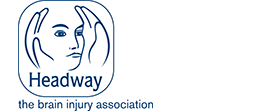 Headway Wirral C/O CarpentersLeonard HouseScotts QuaysBirkenheadCH41 1FBPRESS RELEASEFOR IMMEDIATE RELEASE WIRRAL MAYOR OPENING HEADWAY WIRRAL FIFTH ANNUAL DRAGON BOAT FESTIVAL IN WEST KIRBY 2ND JULY 2016

This year sees the fifth annual Dragon Boat Race at West Kirby Marin Lake in support of local brain injury charity Headway Wirral and Mayor Pat Hackett will be coming down to show his support and open this year’s race. After four very successful years, this year’s event promises to be bigger than ever with West Kirby Sailing Club opening its doors to us once again. The event will take place on Saturday 2nd July from 10.30 onwards and will see a range of businesses, public sector bodies and groups of friends coming together to compete for the Headway Trophy. 

Once again participants at this year’s event will be welcomed to join the 'After Paddle' party at West Kirby Sailing Club, where their families and friends to enjoy post-race drinks, BBQ and the eagerly anticipated awards presentation where the winner of 2016’s Headway Wirral Dragon Boat Festival champion will be crowned. There will also be activities for children, including face painting and games, including our raffle with some excellent prizes.Everyone is welcome to come down on the day and get involved as it’s always a great event and this year should be the best yet, with TV Chef Simon Rimmer of Chanel 4’s Sunday Brunch captaining his team the Viking’s and he could also be bringing along a familiar face to join his team.

Donna Richards, CEO of Carpenters Solicitors who are the sponsor of the event and long standing supporters of Headway Wirral said ‘the support and services Headway Wirral offer are life changing to the victims of brain injury and their families, and the Dragon Boat Festival is Headway Wirral’s biggest fundraising event of the year. We are counting on everyone in our industry and in our community to dig deep and help us to make this not just our best event yet but our most successful too”.We have had more support this year than ever before with West Kirby Sailing Club helping us to raise vital funds for Headway Wirral. Full details of the event, who is competing and what raffle prizes are up for grabs are available on the events website www.wirraldragonboat.orgENDS
FOR MORE INFORMATION PLEASE CONTACT:Eve Pybis, Marketing ExecutiveT: 0844 249 3476 / 07703 731 267   E: epy@carpenters-law.co.ukNOTES TO EDITORS:
Headway Wirral is part of the National Charity Headway that provides free support for victims of Acquired Brain Injury (ABI) as well as families and carers. It has groups in three venues throughout the Wirral meeting each week on Tuesday's, Wednesdays and Thursday's. In addition, Headway seeks to raise awareness of the prevalence of ABI and seeks to reduce brain injury through presentations and by working in partnership with other charities and agencies. More information may be obtained by searching online for Headway Wirral. 